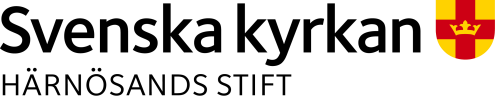 Arvode/traktamente- förtroendevald(uppdaterad 2022-01-19)Information om utbetalning: Härnösands stift hanterar inga kontonummer vid utbetalning av arvoden. Anmäl ditt bankkonto till Nordea via länken www.nordea.se/anmalkonto så får du pengarna direkt in på kontot. Uppge arbetsgivarnummer 051248.Lönebesked via Kivra: Om du ansluter dig till Kivra får du lönebeskedet digitalt, vilket är både miljövänligt och resurssparande. Logga in med BankID på https://kivra.seNamnNamnNamnNamnNamnNamnPersonnummerPersonnummerPersonnummerPersonnummerPersonnummerPersonnummerPersonnummerPersonnummerPersonnummerAdressAdressAdressAdressAdressAdressPostadressPostadressPostadressPostadressPostadressPostadressPostadressPostadressPostadressE-postE-postE-postE-postE-postE-postE-postE-postE-postE-postE-postÖnskar skatteavdrag med (%)Önskar skatteavdrag med (%)Önskar skatteavdrag med (%)Önskar skatteavdrag med (%)Heldagsarvode utbetalas när sammanträde,inklusive restid, pågår längre än fyra timmar.Heldagsarvode utbetalas när sammanträde,inklusive restid, pågår längre än fyra timmar.Heldagsarvode utbetalas när sammanträde,inklusive restid, pågår längre än fyra timmar.Heldagsarvode utbetalas när sammanträde,inklusive restid, pågår längre än fyra timmar.Heldagsarvode utbetalas när sammanträde,inklusive restid, pågår längre än fyra timmar.Heldagsarvode utbetalas när sammanträde,inklusive restid, pågår längre än fyra timmar.Heldagsarvode utbetalas när sammanträde,inklusive restid, pågår längre än fyra timmar.Heldagsarvode utbetalas när sammanträde,inklusive restid, pågår längre än fyra timmar.Heldagsarvode utbetalas när sammanträde,inklusive restid, pågår längre än fyra timmar.Heldagsarvode utbetalas när sammanträde,inklusive restid, pågår längre än fyra timmar.Heldagsarvode utbetalas när sammanträde,inklusive restid, pågår längre än fyra timmar.Heldagsarvode utbetalas när sammanträde,inklusive restid, pågår längre än fyra timmar.Heldagsarvode utbetalas när sammanträde,inklusive restid, pågår längre än fyra timmar.Heldagsarvode utbetalas när sammanträde,inklusive restid, pågår längre än fyra timmar.Heldagsarvode utbetalas när sammanträde,inklusive restid, pågår längre än fyra timmar.Aktivitet/uppdrag och datumAktivitet/uppdrag och datumHelt arvode	Halvt arvodeHelt arvode	Halvt arvodeHelt arvode	Halvt arvodeHelt arvode	Halvt arvodeHelt arvode	Halvt arvodeHelt arvode	Halvt arvodeAvstår arvodeAvstår arvodeResa från – tillResa från – tillResa från – tillResa från – tillResa från – tillAvresa datum, klockanAvresa datum, klockanAvresa datum, klockanAvresa datum, klockanAvresa datum, klockanAvresa datum, klockanAvresa datum, klockanHemkomst datum, klockanHemkomst datum, klockanHemkomst datum, klockanAntal kilometer med egen bilAntal kilometer med egen bilAntal kilometer med egen bilBiljetter: tåg, buss, parkeringBiljetter: tåg, buss, parkeringBiljetter: tåg, buss, parkeringBiljetter: tåg, buss, parkeringBiljetter: tåg, buss, parkeringBiljetter: tåg, buss, parkeringÖvriga utlägg:Övriga utlägg:Övriga utlägg:Övriga utlägg:Övriga utlägg:Övriga utlägg:Ersättning för förlorad arbetsinkomst (intyg bifogas):Ersättning för förlorad arbetsinkomst (intyg bifogas):Ersättning för förlorad arbetsinkomst (intyg bifogas):Ersättning för förlorad arbetsinkomst (intyg bifogas):Ersättning för förlorad arbetsinkomst (intyg bifogas):Ifylls av stiftskanslietIfylls av stiftskanslietIfylls av stiftskanslietIfylls av stiftskanslietIfylls av stiftskanslietIfylls av stiftskanslietIfylls av stiftskanslietIfylls av stiftskanslietIfylls av stiftskanslietIfylls av stiftskanslietErsättning för förlorad arbetsinkomst (intyg bifogas):Ersättning för förlorad arbetsinkomst (intyg bifogas):Ersättning för förlorad arbetsinkomst (intyg bifogas):Ersättning för förlorad arbetsinkomst (intyg bifogas):Ersättning för förlorad arbetsinkomst (intyg bifogas):TraktamenteTraktamenteTraktamenteMatavdrag, helt traktMatavdrag, helt traktMatavdrag, halvt traktMatavdrag, halvt traktMatavdrag, halvt traktKost- förmånRepresentation (ej förmån)Bjuden på måltider (sätt kryss)Bjuden på måltider (sätt kryss)Bjuden på måltider (sätt kryss)Bjuden på måltider (sätt kryss)Bjuden på måltider (sätt kryss)helthelthalvtMatavdrag, helt traktMatavdrag, helt traktMatavdrag, halvt traktMatavdrag, halvt traktMatavdrag, halvt traktKost- förmånRepresentation (ej förmån)DatumHotellfrukostLunchLunchMiddagNamnunderskrift:Traktamenteutbetalas endast vid tjänsteresa där övernattning ingår och platsen är minst 50 km från bostaden.Avresa: Om resan börjar före kl 12.00 räknas avresedagen som heldag. När resan börjar kl 12.00 eller senare blir det en halvdag.Hemresa: När resan avslutas efter kl 19.00 räknas hemkomstdagen som en heldag. Kl 19.00 eller tidigare gerhalvdag.Namnunderskrift:Traktamenteutbetalas endast vid tjänsteresa där övernattning ingår och platsen är minst 50 km från bostaden.Avresa: Om resan börjar före kl 12.00 räknas avresedagen som heldag. När resan börjar kl 12.00 eller senare blir det en halvdag.Hemresa: När resan avslutas efter kl 19.00 räknas hemkomstdagen som en heldag. Kl 19.00 eller tidigare gerhalvdag.Namnunderskrift:Traktamenteutbetalas endast vid tjänsteresa där övernattning ingår och platsen är minst 50 km från bostaden.Avresa: Om resan börjar före kl 12.00 räknas avresedagen som heldag. När resan börjar kl 12.00 eller senare blir det en halvdag.Hemresa: När resan avslutas efter kl 19.00 räknas hemkomstdagen som en heldag. Kl 19.00 eller tidigare gerhalvdag.Namnunderskrift:Traktamenteutbetalas endast vid tjänsteresa där övernattning ingår och platsen är minst 50 km från bostaden.Avresa: Om resan börjar före kl 12.00 räknas avresedagen som heldag. När resan börjar kl 12.00 eller senare blir det en halvdag.Hemresa: När resan avslutas efter kl 19.00 räknas hemkomstdagen som en heldag. Kl 19.00 eller tidigare gerhalvdag.Namnunderskrift:Traktamenteutbetalas endast vid tjänsteresa där övernattning ingår och platsen är minst 50 km från bostaden.Avresa: Om resan börjar före kl 12.00 räknas avresedagen som heldag. När resan börjar kl 12.00 eller senare blir det en halvdag.Hemresa: När resan avslutas efter kl 19.00 räknas hemkomstdagen som en heldag. Kl 19.00 eller tidigare gerhalvdag.Arvode, heldag (antal):Arvode, heldag (antal):Arvode, heldag (antal):Arvode, heldag (antal):Arvode, heldag (antal):Arvode, heldag (antal):Arvode, heldag (antal):Arvode, heldag (antal):Arvode, heldag (antal):Arvode, heldag (antal):Namnunderskrift:Traktamenteutbetalas endast vid tjänsteresa där övernattning ingår och platsen är minst 50 km från bostaden.Avresa: Om resan börjar före kl 12.00 räknas avresedagen som heldag. När resan börjar kl 12.00 eller senare blir det en halvdag.Hemresa: När resan avslutas efter kl 19.00 räknas hemkomstdagen som en heldag. Kl 19.00 eller tidigare gerhalvdag.Namnunderskrift:Traktamenteutbetalas endast vid tjänsteresa där övernattning ingår och platsen är minst 50 km från bostaden.Avresa: Om resan börjar före kl 12.00 räknas avresedagen som heldag. När resan börjar kl 12.00 eller senare blir det en halvdag.Hemresa: När resan avslutas efter kl 19.00 räknas hemkomstdagen som en heldag. Kl 19.00 eller tidigare gerhalvdag.Namnunderskrift:Traktamenteutbetalas endast vid tjänsteresa där övernattning ingår och platsen är minst 50 km från bostaden.Avresa: Om resan börjar före kl 12.00 räknas avresedagen som heldag. När resan börjar kl 12.00 eller senare blir det en halvdag.Hemresa: När resan avslutas efter kl 19.00 räknas hemkomstdagen som en heldag. Kl 19.00 eller tidigare gerhalvdag.Namnunderskrift:Traktamenteutbetalas endast vid tjänsteresa där övernattning ingår och platsen är minst 50 km från bostaden.Avresa: Om resan börjar före kl 12.00 räknas avresedagen som heldag. När resan börjar kl 12.00 eller senare blir det en halvdag.Hemresa: När resan avslutas efter kl 19.00 räknas hemkomstdagen som en heldag. Kl 19.00 eller tidigare gerhalvdag.Namnunderskrift:Traktamenteutbetalas endast vid tjänsteresa där övernattning ingår och platsen är minst 50 km från bostaden.Avresa: Om resan börjar före kl 12.00 räknas avresedagen som heldag. När resan börjar kl 12.00 eller senare blir det en halvdag.Hemresa: När resan avslutas efter kl 19.00 räknas hemkomstdagen som en heldag. Kl 19.00 eller tidigare gerhalvdag.Arvode, halvdag (antal):Arvode, halvdag (antal):Arvode, halvdag (antal):Arvode, halvdag (antal):Arvode, halvdag (antal):Arvode, halvdag (antal):Arvode, halvdag (antal):Arvode, halvdag (antal):Arvode, halvdag (antal):Arvode, halvdag (antal):Namnunderskrift:Traktamenteutbetalas endast vid tjänsteresa där övernattning ingår och platsen är minst 50 km från bostaden.Avresa: Om resan börjar före kl 12.00 räknas avresedagen som heldag. När resan börjar kl 12.00 eller senare blir det en halvdag.Hemresa: När resan avslutas efter kl 19.00 räknas hemkomstdagen som en heldag. Kl 19.00 eller tidigare gerhalvdag.Namnunderskrift:Traktamenteutbetalas endast vid tjänsteresa där övernattning ingår och platsen är minst 50 km från bostaden.Avresa: Om resan börjar före kl 12.00 räknas avresedagen som heldag. När resan börjar kl 12.00 eller senare blir det en halvdag.Hemresa: När resan avslutas efter kl 19.00 räknas hemkomstdagen som en heldag. Kl 19.00 eller tidigare gerhalvdag.Namnunderskrift:Traktamenteutbetalas endast vid tjänsteresa där övernattning ingår och platsen är minst 50 km från bostaden.Avresa: Om resan börjar före kl 12.00 räknas avresedagen som heldag. När resan börjar kl 12.00 eller senare blir det en halvdag.Hemresa: När resan avslutas efter kl 19.00 räknas hemkomstdagen som en heldag. Kl 19.00 eller tidigare gerhalvdag.Namnunderskrift:Traktamenteutbetalas endast vid tjänsteresa där övernattning ingår och platsen är minst 50 km från bostaden.Avresa: Om resan börjar före kl 12.00 räknas avresedagen som heldag. När resan börjar kl 12.00 eller senare blir det en halvdag.Hemresa: När resan avslutas efter kl 19.00 räknas hemkomstdagen som en heldag. Kl 19.00 eller tidigare gerhalvdag.Namnunderskrift:Traktamenteutbetalas endast vid tjänsteresa där övernattning ingår och platsen är minst 50 km från bostaden.Avresa: Om resan börjar före kl 12.00 räknas avresedagen som heldag. När resan börjar kl 12.00 eller senare blir det en halvdag.Hemresa: När resan avslutas efter kl 19.00 räknas hemkomstdagen som en heldag. Kl 19.00 eller tidigare gerhalvdag.Bilersättning (antal km):Bilersättning (antal km):Bilersättning (antal km):Bilersättning (antal km):Bilersättning (antal km):Bilersättning (antal km):Bilersättning (antal km):Bilersättning (antal km):Bilersättning (antal km):Bilersättning (antal km):Namnunderskrift:Traktamenteutbetalas endast vid tjänsteresa där övernattning ingår och platsen är minst 50 km från bostaden.Avresa: Om resan börjar före kl 12.00 räknas avresedagen som heldag. När resan börjar kl 12.00 eller senare blir det en halvdag.Hemresa: När resan avslutas efter kl 19.00 räknas hemkomstdagen som en heldag. Kl 19.00 eller tidigare gerhalvdag.Namnunderskrift:Traktamenteutbetalas endast vid tjänsteresa där övernattning ingår och platsen är minst 50 km från bostaden.Avresa: Om resan börjar före kl 12.00 räknas avresedagen som heldag. När resan börjar kl 12.00 eller senare blir det en halvdag.Hemresa: När resan avslutas efter kl 19.00 räknas hemkomstdagen som en heldag. Kl 19.00 eller tidigare gerhalvdag.Namnunderskrift:Traktamenteutbetalas endast vid tjänsteresa där övernattning ingår och platsen är minst 50 km från bostaden.Avresa: Om resan börjar före kl 12.00 räknas avresedagen som heldag. När resan börjar kl 12.00 eller senare blir det en halvdag.Hemresa: När resan avslutas efter kl 19.00 räknas hemkomstdagen som en heldag. Kl 19.00 eller tidigare gerhalvdag.Namnunderskrift:Traktamenteutbetalas endast vid tjänsteresa där övernattning ingår och platsen är minst 50 km från bostaden.Avresa: Om resan börjar före kl 12.00 räknas avresedagen som heldag. När resan börjar kl 12.00 eller senare blir det en halvdag.Hemresa: När resan avslutas efter kl 19.00 räknas hemkomstdagen som en heldag. Kl 19.00 eller tidigare gerhalvdag.Namnunderskrift:Traktamenteutbetalas endast vid tjänsteresa där övernattning ingår och platsen är minst 50 km från bostaden.Avresa: Om resan börjar före kl 12.00 räknas avresedagen som heldag. När resan börjar kl 12.00 eller senare blir det en halvdag.Hemresa: När resan avslutas efter kl 19.00 räknas hemkomstdagen som en heldag. Kl 19.00 eller tidigare gerhalvdag.Resebiljetter, kr:Resebiljetter, kr:Resebiljetter, kr:Resebiljetter, kr:Resebiljetter, kr:Resebiljetter, kr:Resebiljetter, kr:Resebiljetter, kr:Resebiljetter, kr:Resebiljetter, kr:Namnunderskrift:Traktamenteutbetalas endast vid tjänsteresa där övernattning ingår och platsen är minst 50 km från bostaden.Avresa: Om resan börjar före kl 12.00 räknas avresedagen som heldag. När resan börjar kl 12.00 eller senare blir det en halvdag.Hemresa: När resan avslutas efter kl 19.00 räknas hemkomstdagen som en heldag. Kl 19.00 eller tidigare gerhalvdag.Namnunderskrift:Traktamenteutbetalas endast vid tjänsteresa där övernattning ingår och platsen är minst 50 km från bostaden.Avresa: Om resan börjar före kl 12.00 räknas avresedagen som heldag. När resan börjar kl 12.00 eller senare blir det en halvdag.Hemresa: När resan avslutas efter kl 19.00 räknas hemkomstdagen som en heldag. Kl 19.00 eller tidigare gerhalvdag.Namnunderskrift:Traktamenteutbetalas endast vid tjänsteresa där övernattning ingår och platsen är minst 50 km från bostaden.Avresa: Om resan börjar före kl 12.00 räknas avresedagen som heldag. När resan börjar kl 12.00 eller senare blir det en halvdag.Hemresa: När resan avslutas efter kl 19.00 räknas hemkomstdagen som en heldag. Kl 19.00 eller tidigare gerhalvdag.Namnunderskrift:Traktamenteutbetalas endast vid tjänsteresa där övernattning ingår och platsen är minst 50 km från bostaden.Avresa: Om resan börjar före kl 12.00 räknas avresedagen som heldag. När resan börjar kl 12.00 eller senare blir det en halvdag.Hemresa: När resan avslutas efter kl 19.00 räknas hemkomstdagen som en heldag. Kl 19.00 eller tidigare gerhalvdag.Namnunderskrift:Traktamenteutbetalas endast vid tjänsteresa där övernattning ingår och platsen är minst 50 km från bostaden.Avresa: Om resan börjar före kl 12.00 räknas avresedagen som heldag. När resan börjar kl 12.00 eller senare blir det en halvdag.Hemresa: När resan avslutas efter kl 19.00 räknas hemkomstdagen som en heldag. Kl 19.00 eller tidigare gerhalvdag.Övriga utlägg, kr:Övriga utlägg, kr:Övriga utlägg, kr:Övriga utlägg, kr:Övriga utlägg, kr:Övriga utlägg, kr:Övriga utlägg, kr:Övriga utlägg, kr:Övriga utlägg, kr:Övriga utlägg, kr:Namnunderskrift:Traktamenteutbetalas endast vid tjänsteresa där övernattning ingår och platsen är minst 50 km från bostaden.Avresa: Om resan börjar före kl 12.00 räknas avresedagen som heldag. När resan börjar kl 12.00 eller senare blir det en halvdag.Hemresa: När resan avslutas efter kl 19.00 räknas hemkomstdagen som en heldag. Kl 19.00 eller tidigare gerhalvdag.Namnunderskrift:Traktamenteutbetalas endast vid tjänsteresa där övernattning ingår och platsen är minst 50 km från bostaden.Avresa: Om resan börjar före kl 12.00 räknas avresedagen som heldag. När resan börjar kl 12.00 eller senare blir det en halvdag.Hemresa: När resan avslutas efter kl 19.00 räknas hemkomstdagen som en heldag. Kl 19.00 eller tidigare gerhalvdag.Namnunderskrift:Traktamenteutbetalas endast vid tjänsteresa där övernattning ingår och platsen är minst 50 km från bostaden.Avresa: Om resan börjar före kl 12.00 räknas avresedagen som heldag. När resan börjar kl 12.00 eller senare blir det en halvdag.Hemresa: När resan avslutas efter kl 19.00 räknas hemkomstdagen som en heldag. Kl 19.00 eller tidigare gerhalvdag.Namnunderskrift:Traktamenteutbetalas endast vid tjänsteresa där övernattning ingår och platsen är minst 50 km från bostaden.Avresa: Om resan börjar före kl 12.00 räknas avresedagen som heldag. När resan börjar kl 12.00 eller senare blir det en halvdag.Hemresa: När resan avslutas efter kl 19.00 räknas hemkomstdagen som en heldag. Kl 19.00 eller tidigare gerhalvdag.Namnunderskrift:Traktamenteutbetalas endast vid tjänsteresa där övernattning ingår och platsen är minst 50 km från bostaden.Avresa: Om resan börjar före kl 12.00 räknas avresedagen som heldag. När resan börjar kl 12.00 eller senare blir det en halvdag.Hemresa: När resan avslutas efter kl 19.00 räknas hemkomstdagen som en heldag. Kl 19.00 eller tidigare gerhalvdag.Förlorad arbetsinkomst, kr:Förlorad arbetsinkomst, kr:Förlorad arbetsinkomst, kr:Förlorad arbetsinkomst, kr:Förlorad arbetsinkomst, kr:Förlorad arbetsinkomst, kr:Förlorad arbetsinkomst, kr:Förlorad arbetsinkomst, kr:Förlorad arbetsinkomst, kr:Förlorad arbetsinkomst, kr:Namnunderskrift:Traktamenteutbetalas endast vid tjänsteresa där övernattning ingår och platsen är minst 50 km från bostaden.Avresa: Om resan börjar före kl 12.00 räknas avresedagen som heldag. När resan börjar kl 12.00 eller senare blir det en halvdag.Hemresa: När resan avslutas efter kl 19.00 räknas hemkomstdagen som en heldag. Kl 19.00 eller tidigare gerhalvdag.Namnunderskrift:Traktamenteutbetalas endast vid tjänsteresa där övernattning ingår och platsen är minst 50 km från bostaden.Avresa: Om resan börjar före kl 12.00 räknas avresedagen som heldag. När resan börjar kl 12.00 eller senare blir det en halvdag.Hemresa: När resan avslutas efter kl 19.00 räknas hemkomstdagen som en heldag. Kl 19.00 eller tidigare gerhalvdag.Namnunderskrift:Traktamenteutbetalas endast vid tjänsteresa där övernattning ingår och platsen är minst 50 km från bostaden.Avresa: Om resan börjar före kl 12.00 räknas avresedagen som heldag. När resan börjar kl 12.00 eller senare blir det en halvdag.Hemresa: När resan avslutas efter kl 19.00 räknas hemkomstdagen som en heldag. Kl 19.00 eller tidigare gerhalvdag.Namnunderskrift:Traktamenteutbetalas endast vid tjänsteresa där övernattning ingår och platsen är minst 50 km från bostaden.Avresa: Om resan börjar före kl 12.00 räknas avresedagen som heldag. När resan börjar kl 12.00 eller senare blir det en halvdag.Hemresa: När resan avslutas efter kl 19.00 räknas hemkomstdagen som en heldag. Kl 19.00 eller tidigare gerhalvdag.Namnunderskrift:Traktamenteutbetalas endast vid tjänsteresa där övernattning ingår och platsen är minst 50 km från bostaden.Avresa: Om resan börjar före kl 12.00 räknas avresedagen som heldag. När resan börjar kl 12.00 eller senare blir det en halvdag.Hemresa: När resan avslutas efter kl 19.00 räknas hemkomstdagen som en heldag. Kl 19.00 eller tidigare gerhalvdag.Verksamhet:	Ansvar:Verksamhet:	Ansvar:Verksamhet:	Ansvar:Verksamhet:	Ansvar:Verksamhet:	Ansvar:Verksamhet:	Ansvar:Verksamhet:	Ansvar:Verksamhet:	Ansvar:Verksamhet:	Ansvar:Verksamhet:	Ansvar:Namnunderskrift:Traktamenteutbetalas endast vid tjänsteresa där övernattning ingår och platsen är minst 50 km från bostaden.Avresa: Om resan börjar före kl 12.00 räknas avresedagen som heldag. När resan börjar kl 12.00 eller senare blir det en halvdag.Hemresa: När resan avslutas efter kl 19.00 räknas hemkomstdagen som en heldag. Kl 19.00 eller tidigare gerhalvdag.Namnunderskrift:Traktamenteutbetalas endast vid tjänsteresa där övernattning ingår och platsen är minst 50 km från bostaden.Avresa: Om resan börjar före kl 12.00 räknas avresedagen som heldag. När resan börjar kl 12.00 eller senare blir det en halvdag.Hemresa: När resan avslutas efter kl 19.00 räknas hemkomstdagen som en heldag. Kl 19.00 eller tidigare gerhalvdag.Namnunderskrift:Traktamenteutbetalas endast vid tjänsteresa där övernattning ingår och platsen är minst 50 km från bostaden.Avresa: Om resan börjar före kl 12.00 räknas avresedagen som heldag. När resan börjar kl 12.00 eller senare blir det en halvdag.Hemresa: När resan avslutas efter kl 19.00 räknas hemkomstdagen som en heldag. Kl 19.00 eller tidigare gerhalvdag.Namnunderskrift:Traktamenteutbetalas endast vid tjänsteresa där övernattning ingår och platsen är minst 50 km från bostaden.Avresa: Om resan börjar före kl 12.00 räknas avresedagen som heldag. När resan börjar kl 12.00 eller senare blir det en halvdag.Hemresa: När resan avslutas efter kl 19.00 räknas hemkomstdagen som en heldag. Kl 19.00 eller tidigare gerhalvdag.Namnunderskrift:Traktamenteutbetalas endast vid tjänsteresa där övernattning ingår och platsen är minst 50 km från bostaden.Avresa: Om resan börjar före kl 12.00 räknas avresedagen som heldag. När resan börjar kl 12.00 eller senare blir det en halvdag.Hemresa: När resan avslutas efter kl 19.00 räknas hemkomstdagen som en heldag. Kl 19.00 eller tidigare gerhalvdag.Granskat av, datum:Granskat av, datum:Granskat av, datum:Granskat av, datum:Granskat av, datum:Granskat av, datum:Granskat av, datum:Granskat av, datum:Granskat av, datum:Granskat av, datum:Namnunderskrift:Traktamenteutbetalas endast vid tjänsteresa där övernattning ingår och platsen är minst 50 km från bostaden.Avresa: Om resan börjar före kl 12.00 räknas avresedagen som heldag. När resan börjar kl 12.00 eller senare blir det en halvdag.Hemresa: När resan avslutas efter kl 19.00 räknas hemkomstdagen som en heldag. Kl 19.00 eller tidigare gerhalvdag.Namnunderskrift:Traktamenteutbetalas endast vid tjänsteresa där övernattning ingår och platsen är minst 50 km från bostaden.Avresa: Om resan börjar före kl 12.00 räknas avresedagen som heldag. När resan börjar kl 12.00 eller senare blir det en halvdag.Hemresa: När resan avslutas efter kl 19.00 räknas hemkomstdagen som en heldag. Kl 19.00 eller tidigare gerhalvdag.Namnunderskrift:Traktamenteutbetalas endast vid tjänsteresa där övernattning ingår och platsen är minst 50 km från bostaden.Avresa: Om resan börjar före kl 12.00 räknas avresedagen som heldag. När resan börjar kl 12.00 eller senare blir det en halvdag.Hemresa: När resan avslutas efter kl 19.00 räknas hemkomstdagen som en heldag. Kl 19.00 eller tidigare gerhalvdag.Namnunderskrift:Traktamenteutbetalas endast vid tjänsteresa där övernattning ingår och platsen är minst 50 km från bostaden.Avresa: Om resan börjar före kl 12.00 räknas avresedagen som heldag. När resan börjar kl 12.00 eller senare blir det en halvdag.Hemresa: När resan avslutas efter kl 19.00 räknas hemkomstdagen som en heldag. Kl 19.00 eller tidigare gerhalvdag.Namnunderskrift:Traktamenteutbetalas endast vid tjänsteresa där övernattning ingår och platsen är minst 50 km från bostaden.Avresa: Om resan börjar före kl 12.00 räknas avresedagen som heldag. När resan börjar kl 12.00 eller senare blir det en halvdag.Hemresa: När resan avslutas efter kl 19.00 räknas hemkomstdagen som en heldag. Kl 19.00 eller tidigare gerhalvdag.Attesterat av, datum:Attesterat av, datum:Attesterat av, datum:Attesterat av, datum:Attesterat av, datum:Attesterat av, datum:Attesterat av, datum:Attesterat av, datum:Attesterat av, datum:Attesterat av, datum: